Проект документаРЕЗОЛЮЦИЯ 
Всероссийского научно-практического форума 
«Безопасность в науке и образовании»5-6 декабря 2019 г. на базе Пятигорского государственного университета состоялся Всероссийский научно-практический форум «Безопасность в науке и образовании», инициатором проведения которого выступил ФГАНУ НИИ «Спецвузавтоматика» 
(Ростов-на-Дону) под эгидой Министерства науки и высшего образования Российской Федерации.В Форуме приняли участие  103  человек из   8   федеральных округов,
      28       субъектов,       36    городов Российской Федерации, представляющие  48        организаций: общественные деятели, ученые, представители федеральных и региональных органов исполнительной власти, специалисты по информационной безопасности и реализации государственной молодежной политики в сфере профилактики экстремизма и идеологии терроризма в образовательных организациях высшего образования и научных учреждениях, эксперты в области обеспечения безопасности из профильных ведомств. Участники форума – это руководители (проректоры      7   , руководители структурных подразделений, управлений и центров      17    ), специалисты всех категорий  начальники управлений или отделов    8        ), доценты и профессора      23     ).  Работа Форума длилась 2 дня и проходила в рамках пленарного заседания и четырех диалоговых площадок. На пленарном заседании 5 декабря перед участниками форума с приветственным словом выступил Александр Павлович Горбунов – ректор Пятигорского государственного университета, профессор, доктор экономических наук, кандидат исторических наук, Заслуженный работник высшей школы РФ, вице-президент Российского Союза ректоров, председатель Совета ректоров вузов Северо-Кавказского федерального округа.Доклады по теме форума на пленарном заседании представили:Виталий Викторович Гришкин, заместитель директора департамента государственной молодежной политики и социальных проектов в сфере высшего образования Министерства науки и высшего образования Российской Федерации, тема выступления «Организационно-управленческая деятельность Минобрнауки России в сфере обеспечения реализации антитеррористического направления государственной молодежной политики»;Виталий Викторович Лобода, представитель аппарата Национального антитеррористического комитета, тема выступления «Приоритетные направления деятельности по противодействию идеологии терроризма в образовательной сфере и молодежной среде»;Алексей Юрьевич Беленький, заместитель руководителя отдела по координации молодежных проектов и программ Федерального агентства по делам молодежи (Росмолодежь), тема выступления «Поддержка Федерального агентства по делам молодежи проектной деятельности студентов, образовательных организаций высшего образования и НКО в сфере противодействия негативным явлениям».Микаелян Айказ Маисович – ведущий консультант Управления по укреплению общенационального единства и профилактике экстремизма на национальной и религиозной почве Федерального агентства по делам национальностей, тема выступления «Противодействие распространению идеологии экстремизма и терроризма».В рамках 1 секционного заседания участниками обсуждались вопросы:«Противодействие идеологии терроризма в образовательной организации высшего образования: концепция, структура, план работы на 2020-2023 годы», докладывал С.А. Чурилов, директор Национального центра информационного противодействия терроризму и экстремизму в образовательной среде и сети Интернет (НЦПТИ);«Поручения Минобрнауки России подведомственным организациям высшего образования в рамках реализации государственной молодежной политики, направление противодействия идеологии терроризма», докладывала А.С. Быкадорова, заместитель директора НЦПТИ по аналитической работе;«Проектная деятельность образовательных организаций высшего образования в рамках информационно-профилактической работы среди обучающихся, в том числе в интернете» докладывала Е.Р. Валитова, младший научный сотрудник НЦПТИ;«Презентация результатов исследования социокультурных и социально-политических факторов, влияющих на восприятие экстремизма и идеологии терроризма в молодежной среде России в условиях современного развития информационно-телекоммуникационных сетей», докладывал М.В. Куценко, аналитик НЦПТИ;«Формирование правовой грамотности иностранных обучающихся образовательных организаций высшего образования», докладывал А.С. Чунин, младший научный сотрудник НЦПТИ.В рамках работы секции 2 обсуждались вопросы:«Вопросы защиты молодого поколения от вредоносного контента, развитие культуры информационной безопасности и повышения правовой грамотности несовершеннолетних граждан в области защит персональных данных», выступил Д.В. Поляничев, начальник управления Роскомнадзора по Северо-Кавказскому федеральному округу; «Обязательства организаций по обеспечению защиты критической информационной инфраструктуры в соответствии с требованиями ФЗ-187», докладывал И.Ю. Шишкалов, директор Южного регионального аттестационного центра Минобрнауки России;«База данных, содержащая сведения о результативности деятельности научных организаций, выполняющих научно-исследовательские, опытно-конструкторские и технологические работы», выступил В.Н. Труфанов, Заместитель директора по информационной безопасности, Центр информационных технологий и систем органов исполнительной власти;«Требования по использованию криптографических средств защиты информации в научных учреждениях и образовательных организациях высшего образования» докладывал И.С. Колычев, инженер Южного регионального аттестационного центра Минобрнауки России.Работа по тематическим дискуссионным площадкам во второй день Форума, 6 декабря позволила провести оценку проведения политики по обеспечению безопасности в науке и образовательной среде, выявить новые проблемы и вызовы, которые требуют решения в среднесрочной и долгосрочной перспективе. В рамках 3 секции и обмена лучшими практиками реализации государственной молодежной политики по направлению противодействия идеологии терроризма участниками обсуждались доклады:«Угрозы национально-государственной безопасности: мнение студенческой молодежи», выступил В.Н. Панин, директор института международных отношений, Пятигорский государственный университет (Пятигорск);«Политико-правовые аспекты информационной политики и информационной безопасности по противодействию современным информационным угрозам СМИ в Республике Таджикистан: современные реалии и перспективы», выступил А.С. Рахмонов, доцент кафедры зарубежного регионоведения и внешней политики, директор Центра исследований регионов мира, Российско-Таджикский (Славянский) Университет (Душанбе, Таджикистан); «Информация: ее значение и применение в образовательной и воспитательной деятельности профессорско-преподавательского состава высшего учебного заведения», выступил И.И. Мушкет, проректор по научной работе, Российский государственный гидрометеорологический университет (Москва);«Обмен практическим опытом по организации контент-фильтрации в образовательной организации высшего образования в соответствии с требованиями законодательства», выступил В.Б. Дорошенко, начальник Управления комплексной безопасности, Пятигорский государственный университет (Пятигорск); «Актуальные вопросы организации профилактической работы по противодействию идеологии экстремизма и терроризма в образовательном учреждении», выступил Солонько И.В., заместитель директора центра мониторинга и профилактики девиантного поведения, Санкт-Петербургский государственный морской университет (Санкт-Петербург);«Профилактика экстремизма в молодежной среде: опыт Северо-Кавказского федерального университета», выступила А.Б. Багдасарова, директор Методического центра по формированию российской идентичности и профилактике экстремизма, доцент кафедры социальной философии и этнологии, Северо-Кавказский федеральный университет (Ставрополь);«Методы и алгоритмы Web mining для автоматизации социологических исследований по изучению индивидуальной и групповой радикализации молодежи», выступили А.Ю. Карпова, доктор социологических наук, доцент отделения социально-гуманитарных наук Школы базовой инженерной подготовки, и Е.Ю. Савельев, Национальный исследовательский Томский политехнический университет (Томск);«Формы и методы профилактики экстремизма и терроризма в НИУ «БелГУ», выступил Шилишпанов Р.В., доцент кафедры философии и теологии ИОНиМК, НИУ «Белгородский государственный национальный исследовательский университет» (Белгород);«Комплексные мероприятия и конкретная работа по противодействию экстремизма и терроризма в молодежной среде НИУ МГСУ», выступила Петросян Р.С., руководитель сектора по внеучебной работе, Национальный исследовательский Московский государственный строительный университет (Москва).В рамках 4 секционного заседания Южный региональный аттестационный центр Минобрнауки провел практический мастер-класс по организации работы по защите персональных данных в образовательной организации высшего образования.В рамках деловой программы Форума состоялось итоговое заседание оргкомитета Всероссийского онлайн-фестиваля социального медиаконтента «Я против экстремизма и терроризма» (далее – Фестиваль), проводимого под эгидой Минобрнауки России, определены победитель и призеры конкурса. Фестиваль проходил при поддержке Минобрнауки России в период с 23 сентября по 25 ноября 2019 г. и был направлен на вовлечение молодежи в общественно значимую деятельность по профилактике терроризма и экстремизма. По мнению участников Форума, в современных условиях безопасность научной и образовательной сферы обеспечивается повышением интеллектуально-технологической составляющей ее функционирования. Безопасность общества, то есть противодействие экономической, демографической, культурной экспансии и международной организованной преступности, также основывается на усилении интеллектуальной и научно-информационной поддержки соответствующих видов деятельности.Участники Форума отметили, что в современном мире повышается роль электронных каналов распространения информации в области обеспечения эффективной профилактики идеологии терроризма и экстремизма в молодежной среде, а также в образовательных организациях. Во время обсуждения докладов пленарного и секционных заседаний участники пришли к выводу, что развитие информационных и цифровых каналов требует новых видов и уровней информационной грамотности и культуры, как среди специалистов, обеспечивающих безопасность этой сферы, так и среди рядовых граждан. Поэтому образовательные организации высшего образования становятся центрами формирования устойчивого неприятия идеологии терроризма и экстремизма не только для студентов, но и для регионов присутствия в целом. Ключевыми направлениями работы образовательных организаций в ближайшие годы становятся:выявление групп риска в образовательной среде, методики выявления, формирование возможности их вовлечения в социально активные практики;правовое просвещение иностранных обучающихся и их приобщение к многонациональной и многоконфессиональной культуре народов России;расширение инструментария и мер по формированию антитеррористического сознания у гражданского населения Российской Федерации, в том числе в рамках межведомственного взаимодействия на федеральном и региональном уровнях;информационное наполнение повестки дня молодежи полезным контентом, в том числе в сети интернет, и вовлечение различных групп обучающихся в его создание;обучение и повышение квалификации сотрудников региональных органов исполнительной власти, педагогов образовательных организаций высшего образования, узких специалистов – психологов, социальных педагогов по запросу региональных органов исполнительной власти;научно-исследовательская деятельность по изучению феномена терроризма и экстремизма на современном этапе развития информационного общества в целях разработки эффективных методов противодействия распространению идеологии терроризма и экстремизма в молодежной среде. В поле деятельности образовательных организаций высшего образования с точки зрения противодействия идеологии терроризма попадают различные целевые аудитории – обучающиеся, педагогическое и академическое сообщества, специалисты органов исполнительной власти. Подведомственные Минобрнауки России организации могут удовлетворить запрос на многочисленные виды работ – от проведения разовых культурно-массовых мероприятий до постоянно реализуемых образовательных программ дополнительного образования.Поручения, которые Министерством направляются в подведомственные организации, касаются не только формальной стороны выполнения поручений Президента и Правительства РФ, но и качественной реализации государственной молодежной политики в соответствии с общей стратегической канвой противодействия идеологии терроризма и экстремизма в молодежной среде, а соответственно являются обязательными к исполнению.Участники отмечают значимость проведенного научно-практического Форма, способствующего объединению научного и управленческого потенциала для решения актуальных проблем по обеспечению безопасности в науке и образовании, и выражают благодарность организаторам. Резолюция единогласно принята участниками заключительного заседания Всероссийского научно-практического форума «Безопасность в науке и образовании» 6 декабря 2019 года.ПРЕДЛОЖЕНИЯ:Министерству науки и высшего образования Российской Федерации:Рекомендовать Минобрнауки изучить и систематизировать учебно-методический материал по противодействию идеологии экстремизма и терроризмаМинобрнауки масштабировать и распространить опыт НЦПТИ, ВУЗов по работе кибердружинМинобрнауки рекомендовать проведение исследований социокультурных и социально-политических факторов при восприятии экстремизма и идеологии терроризма в молодёжной среде (для проведения анкетирования в ВУЗах, СПО, школах) для анализа и учёта, при проведении работы с молодёжьюРазработка программного обеспечения для контент-фильтрации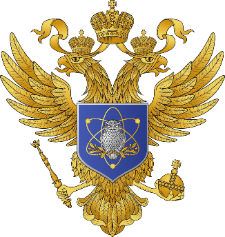 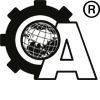 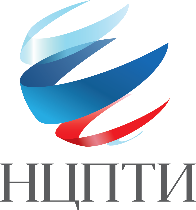 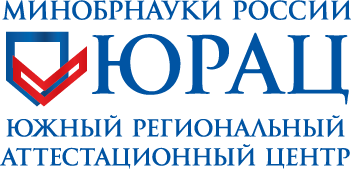 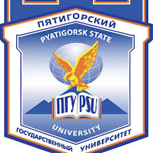 г. Пятигорск6 декабря 2019 г.